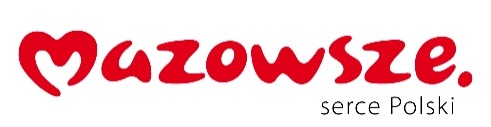 Stara Wieś, dnia 20.11.2019r.Zespół Szkolno - Przedszkolny w Starej WsiStara Wieś, ul. Fabryczna 6, 05-430 Celestynówtel. 22 789 70 46e-mail: spstarawies@celestynow.plNIP: 532-207-14-68REGON: 367991472ZAPYTANIE OFERTOWE 2/2019Wprowadzone w zapytaniu zmiany zostały zaznaczone kolorem czerwonym.Zapytanie ofertowe na realizację zamówienia poniżej kwoty określonej w art. 4 pkt 8 ustawy z dnia 29 stycznia 2004 r. Prawo zamówień publicznych (t.j. Dz. U. z 2019 r., poz. 1843 
z późn. zm.) na „Zakup sprzętu informatycznego i  innych niezbędnych urządzeń oraz jego montaż i konfiguracja, zakup oprogramowania i jego instalacja ‘’Postępowanie prowadzone jest w związku z obowiązującymi dokumentami: ustawą 
o finansach publicznych z 27 sierpnia 2009 r. (t.j. Dz. U. z 2019r., poz. 869 z późn. zm.), wyłączeniem zastosowania ustawy z dnia 29 stycznia 2004 r. Prawo zamówień publicznych (t. j. Dz. U. z 2019, poz. 1843 z późn. zm.), w oparciu o art. 4 pkt. 8 niniejszej ustawy.OPIS PRZEDMIOTU ZAMÓWIENIAPrzedmiot zamówienia został podzielony na trzy części:Przedmiotem zamówienia jest:Część 1 – zakup sprzętu i oprogramowania.Część 2 – zakup sprzętu Część 3 – instalacja, montaż i okablowanieCharakterystyka:Na początku prac powinien być sporządzony projekt elektryczny i projekt instalacji, również sieci LAN.Wymiary: sala główna 8,90m / 6 m.Liczba stanowisk: 22 + 1. (stacja robocza nauczyciela)Sposób Rozmieszczenia: piętnaście stanowisk przy dwóch ścianach  + dziewięć przy oknach,Przeznaczenie: nauka praktycznego wykorzystania komputera. Komputery przeznaczone do celów dydaktycznych (art. 83 ust. 1 pkt 26 lita ustawy 
o VAT).Zamontowanie na ścianach (ok 20 cm-do 1,2 m od podłogi) listew instalacyjnych do przewodów – zgodnie z parametrami sali i rodzajem mebli.Wykonanie instalacji elektrycznej – napięcie 230V, zalecane wykorzystanie linii która posiada główny bezpiecznik + zabezpieczenie różnicowo prądowe, dwadzieścia dwa gniazda (jedno stanowisko = jedno gniazdo) Jedno stanowisko = jedno gniazdo + listwa min. 3 gniazda z włącznikiem i zabezpieczeniem przeciwprzepięciowym.Szafa rakowa wisząca nieperforowana min. 6U.Router w celu wydzielenia  podsieci w pracowni.Switch 48 portowy 1 GB full duplex w strefie trzeciej.Organizer do kabli.Patchpanel 6 kategorii 48 portowyListwa przeciwprzepięciowa rakowa RACK.Minimum 4 obwody elektryczne, zabezpieczone (ochronniki przepięciowe).Przedmiot umowy Wykonawca wykona z własnych materiałów i przy użyciu własnego sprzętu, bez udziału firm podwykonawczych. Zamawiający wymaga wykonania instalacji sieci komputerowej (LAN) dwadzieścia trzy gniazda + dodatkowe gniazdo za tablicą interaktywną. Sieć musi być wykonana 
w CAT6A. Wykonawca musi spełnić wymagania producenta okablowania do uzyskania 25 lat gwarancji.Przed złożeniem oferty, zaleca się dokonanie własnych pomiarów, celem rzetelnej wyceny.
1. Dostarczony sprzęt musi być fabrycznie nowy (nie pochodzący z ekspozycji i wystaw),     wysokiej jakości, spełniać wymagane polskim prawem normy i być sprawny technicznie.2. Zamawiający zastrzega sobie prawo do modyfikowania opisu przedmiotu zamówienia oraz 
     do unieważnienia postępowania bez podania przyczyn.2)   Zamawiający nie dopuszcza składania ofert częściowych.Kody CPV dla części 1 i 2:
39162100-6 – pomoce dydaktyczne 
Kody CPV dla części 3:
72700000-7 – usługi w zakresie sieci komputerowej
45317000-2 – inne instalacje elektrycznejTERMIN WYKONANIA ZAMÓWIENIATermin realizacji zamówienia: do 14 dni od otrzymania zamówienia.Okres gwarancji: zgodnie z gwarancją producenta (nie krótszy niż 2 lata)Warunki płatności: 21 dni od otrzymania faktury.Faktura za przedmiot zamówienia wystawiona będzie na:NABYWCA: Gmina Celestynów, ul. Regucka 3, 05-430 Celestynów, NIP 532-105-76-50ODBIORCA: Zespół Szkolno-Przedszkolny w Starej Wsi, ul. Fabryczna 6, 05-430 CelestynówMiejsce wykonania zamówienia:Zespół Szkolno – Przedszkolny w Starej Wsi, ul. Fabryczna 6, 05-430 Celestynów (budynek szkoły),WYKAZ DOKUMENTÓW I OŚWIADCZEŃ, KTÓRE NALEŻY ZAŁĄCZYĆ DO OFERTYW celu wykazania przez Wykonawcę spełniania warunków udziału w postępowaniu do oferty załączyć należy:Formularz oferty - załącznik nr 1 do zaproszenia do składania ofert,Oświadczenie o spełnianiu warunków udziału w postępowaniu zgodnie ze wzorem stanowiącym załącznik nr 2 do zapytania ofertowego.OPIS SPOSOBU PRZYGOTOWANIA OFERTY Oferta powinna zostać sporządzona zgodnie ze wzorem stanowiącym załącznik 
nr 1 do zapytania ofertowego oraz podpisana przez osobę upoważnioną do reprezentacji wykonawcy.Każdy wykonawca może złożyć tylko jedna ofertę, w której może być zaproponowana tylko jedna cena.Zamawiający nie przewiduje składania ofert częściowych i wariantowych.Postępowanie prowadzone jest w języku polskim. Wszelkie dokumenty składane 
w trakcie postępowania sporządzone w języku obcym należy składać wraz 
z tłumaczeniem na język polski.Dokumenty są składane w formie oryginału lub kopi poświadczonej za zgodność 
z oryginałem przez wykonawcę z datą i czytelnym podpisem.Wszelkie miejsca w ofercie, w których wykonawca naniósł poprawki lub zmiany wpisanej przez siebie treści muszą być parafowane przez osobę uprawnioną 
do reprezentacji wykonawcy.Wykonawcy będą związani ofertą przez okres 30 dni. Bieg terminu związania ofertą rozpoczyna się z upływem terminu składania ofert. Jeżeli wykonawca, którego oferta została wybrana, jako najkorzystniejsza, uchyla się od zawarcia umowy w sprawie zamówienia, zamawiający może wybrać ofertę najkorzystniejszą spośród pozostałych ofert, bez przeprowadzania ich ponownej oceny.Przed upływem składania ofert, w szczególnie uzasadnionych przypadkach zamawiający może zmodyfikować treść zapytania ofertowego. Dokonana modyfikacja zostanie niezwłocznie przekazana wszystkim wykonawcom oraz zamieszczona 
na stronie internetowej zamawiającego. Zamawiający może zamknąć postępowanie bez wybrania żadnej oferty w przypadku, gdy żadna ze złożonych ofert nie odpowiada warunkom określonym przez zamawiającego.Oferty złożone po terminie nie będą rozpatrywane.Oferty niekompletne i nie potwierdzające spełnienia warunków udziału 
w postępowaniu nie będą rozpatrywane.Zamawiający może wezwać wykonawcę w wyznaczonym terminie do wyjaśnień treści złożonej oferty lub uzupełnień złożonej oferty.SPOSÓB OBLICZENIA CENYCena oferty powinna zawierać wszystkie zobowiązania (koszty) niezbędne 
do prawidłowego wykonania zamówienia, musi być podana cyfrowo i słownie 
z wyodrębnieniem należnego podatku VAT z dokładnością do dwóch miejsc po przecinku.Wykonawca określi wartość oferty z uwzględnieniem wszystkich kosztów niezbędnych do prawidłowego zrealizowania zamówienia wynikających wprost 
z zapytania ofertowego oraz załączników do zapytania oraz ujmie wszystkie inne koszty i składniki w nich nie zawarte, a bez których nie można wykonać zamówienia.Wykonawca zobowiązany jest do uzyskania wszelkich niezbędnych informacji, które mogą być konieczne do prawidłowej wyceny przedmiotu zamówienia i zawarcia umowy, gdyż wyklucza się możliwość roszczeń wykonawcy związanych z błędnym skalkulowaniem ceny lub pominięciem elementów niezbędnych do prawidłowego wykonania zamówienia.Cena określona w ofercie powinna obejmować wszystkie koszty niezbędne 
do prawidłowej realizacji przedmiotu zamówienia w tym upusty i rabaty oraz koszty dostawy do siedziby zamawiającego.OPIS KRYTERIÓW, KTÓRYMI ZAMAWIAJĄCY BĘDZIE SIĘ KIEROWAŁ PRZY WYBORZE OFERTYPrzy ocenie ważnych ofert zamawiający będzie się kierował następującym kryterium: a) cena - 100 %Maksymalna ilość możliwych do uzyskania punktów wynosi 100. Wszystkie obliczenia będą dokonywane z dokładnością do dwóch miejsc po przecinku. Zamawiający przyzna zamówienie wykonawcy, który zdobędzie najwyższą ilość punktów.MIEJSCE ORAZ TERMIN SKŁADANIA OFERTOfertę zapakowaną i oznaczoną zgodnie z ust. 6 należy dostarczyć do siedziby zamawiającego tj.: Zespół Szkolno-Przedszkolny w Starej Wsi, ul. Fabryczna 6, 
05-430 Celestynów.Termin składania ofert upływa dnia 29.11.2019 r. godz. 15.00 - liczy się data wpływu.Oferty złożone po terminie, o którym mowa w pkt VII.2 nie będą rozpatrywane.Wykonawca może złożyć tylko 1 ofertę, ponosząc koszty jej przygotowania 
i złożenia.Ofertę należy złożyć pod rygorem nieważności w formie pisemnej w zamkniętej kopercie, gwarantującej zachowanie poufności i jej nienaruszalności do terminu otwarcia ofert. Zamawiający nie dopuszcza złożenia oferty w formie elektronicznej.Koperta powinna zostać oznakowana w następujący sposób:oraz napis:Koperta powinna zawierać także nazwę i adres wykonawcy ( dopuszcza się pieczątkę wykonawcy).Wykonawca może przed terminem do składania ofert, zmienić lub wycofać złożoną przez siebie ofertę pod warunkiem, że zamawiający otrzyma pisemne powiadomienie o wprowadzeniu zmian lub wycofaniu oferty przed upływem terminu wyznaczonym do składania ofert.Powiadomienie o wprowadzeniu zmian lub wycofaniu oferty  musi być oznaczone jak określa pkt 5 oraz dodatkowo opisane, zmiana lub wycofanie.Wykonawca nie może wprowadzić jakichkolwiek zmian w treści złożonej oferty po upływie terminu składania ofert.VIII. 	SPOSÓB POROZUMIEWANIA SIĘ WYKONAWCÓW 
Z ZAMAWIAJĄCYMOświadczenia, wnioski, zawiadomienia oraz informacje Strony mogą przekazywać sobie za pomocą poczty elektronicznej z zastrzeżeniem, że oferta wykonawcy pod rygorem nieważności musi być złożona na piśmie.Osobą upoważnioną do kontaktu z wykonawcami jest Elżbieta Osuch, e-mail: spstarawies@celestynow.plKażda ze stron na żądanie drugiej strony niezwłocznie potwierdza fakt otrzymania przekazanych drogą elektroniczną oświadczeń, wniosków, zawiadomień, informacji itp.Przed upływem składania ofert zamawiający może zmodyfikować treść zapytania ofertowego.Dokonaną modyfikację zamawiający przekaże niezwłocznie wszystkim wykonawcom, którzy otrzymali zapytanie ofertowe oraz zamieści na stronie internetowej. Wszystkie zmiany dokonane przez zamawiającego stają się wiążące 
dla wykonawców.Zamawiający przedłuży termin składania ofert, jeżeli w wyniku modyfikacji treści zapytania ofertowego niezbędny jest czas na wprowadzenie zmian w ofertach, 
o czym zostaną powiadomieni wszyscy wykonawcy, którym przekazano zapytanie ofertowe oraz informacja zostanie zamieszczona na stronie internetowej zamawiającego.ZATWIERDZAM: 				Elżbieta Osuch Dyrektor Zespołu Szkolno – Przedszkolnegow Starej WsiData 20.11.2019r. Lp.Przedmiot zamówieniaMinimalne wymaganiailość1.Zestaw komputerowy ucznia (jednostka centralna, mysz, klawiatura, monitor)- Windows 10 Pro  64-bit PL
- Intel Core i5 8generacji
- RAM 16 GB
- Napęd CD/DVD
- Monitor 21,5 cala, 16:9,  kompatybilny z kartą graficzną, rozdzielczość minimalna 1920x1080
- Dysk SSD 2,5” 240 GB
- Mysz, klawiatura przewodowe
- Karta graficzna zintegrowana z płytą główną
- Obudowa i zasilacz kompatybilne z podzespołami zespołu
- Min. 6 portów USB, w tym minimum 2 porty USB 3.0
- oprogramowanie na stanowisku z prawem do instalacji systemu, licencja bez ograniczeń czasowych
- słuchawki nauszne z regulacją głośności oraz mikrofonem - przewodowe222.Zestaw komputerowy- stacja robocza nauczyciela (jednostka centralna, mysz, klawiatura, monitor) - Współpracujący z zestawami komputerowymi uczniów i tablicą interaktywną 65” monitor dotykowy
- Windows 10 Pro  64-bit PL 
- Intel Core i5 8generacji
- Dysk SSD 240 GB + 
HDD 1TB
- Oddzielna karta graficzna 
z własną pamięcią min. 4 GB
- RAM 16 GB
- Monitor 23 cala, 16:9, kompatybilny z karta graficzną, rozdzielczość minimalna 1920x1080
- Mysz, klawiatura przewodowe
- Obudowa i zasilacz kompatybilne z podzespołami zespołu
- Min. 6 portów USB, w tym minimum 2 porty USB 3.0
- oprogramowanie na stanowisku z prawem do instalacji systemu, licencja bez ograniczeń czasowych
- słuchawki nauszne z regulacją głośności oraz mikrofonem - przewodowe13.Oprogramowanie Microsoft Office 2019 (z instalacją)23Lp.Przedmiot zamówieniailość1.Tablica interaktywna 65” monitor dotykowy (bez projektora) Multi-touch1Lp.Przedmiot zamówienia1.Instalacja, montaż, okablowanie sieci elektrycznej2.Instalacja, montaż, okablowanie sieci komputerowej, urządzeń3.Dokumentacja powykonawcza zawierająca pomiary sieci LANZESPÓŁ SZKOLNO - PRZEDSZKOLNY W STAREJ WSIUL. FABRYCZNA 6, 05-430 CELESTYNÓWOferta w postępowaniu na„Zakup sprzętu informatycznego i  innych niezbędnych urządzeń oraz jego montaż 
i konfiguracja, zakup oprogramowania i jego instalacja ‘’
Nr postępowania 2/2019Nie otwierać przez dniem 29.11.2019 r. godz. 15.00